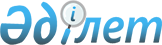 О времени и месте проведения очередного заседания Высшего Евразийского экономического советаРаспоряжение Высшего Евразийского экономического совета от 6 декабря 2018 года № 10
      В соответствии с пунктом 3 Порядка организации проведения заседаний Высшего Евразийского экономического совета, утвержденного Решением Высшего Евразийского экономического совета от 23 декабря 2014 г. № 96: 
      1. Определить, что очередное заседание Высшего Евразийского экономического совета состоится в мае 2019 г. в городе Астана, Республика Казахстан. 
      2. Настоящее распоряжение вступает в силу с даты его принятия. 
      Члены Высшего Евразийского экономического совета:  
					© 2012. РГП на ПХВ «Институт законодательства и правовой информации Республики Казахстан» Министерства юстиции Республики Казахстан
				
От Республики Армения 
От Республики Беларусь 
От Республики Казахстан
От Кыргызской Республики
От Российской Федерации